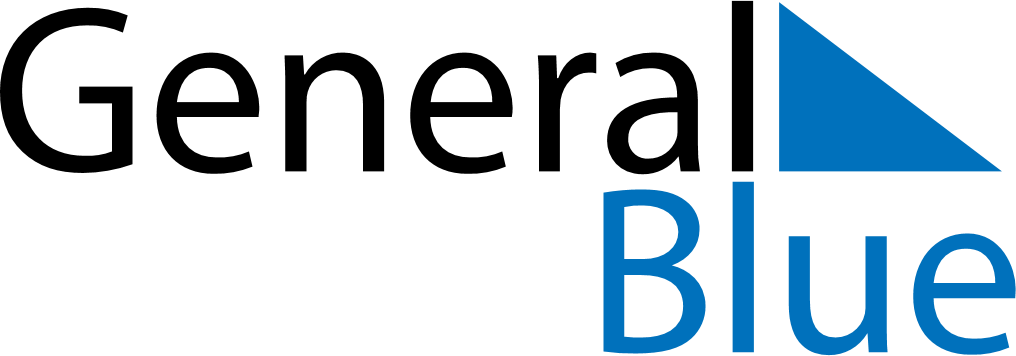 Daily Planner January 20, 2019 - January 26, 2019Daily Planner January 20, 2019 - January 26, 2019Daily Planner January 20, 2019 - January 26, 2019Daily Planner January 20, 2019 - January 26, 2019Daily Planner January 20, 2019 - January 26, 2019Daily Planner January 20, 2019 - January 26, 2019Daily Planner January 20, 2019 - January 26, 2019Daily Planner SundayJan 20MondayJan 21TuesdayJan 22WednesdayJan 23ThursdayJan 24 FridayJan 25 SaturdayJan 26MorningAfternoonEvening